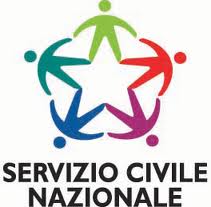 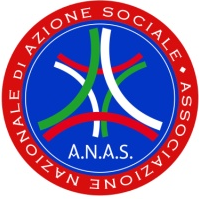 ESITO PROVVISORIO SELEZIONE PROGETTO  “S.A.I.”L’avvio del progetto è stato richiesto  al DIPARTIMENTO DELLA GIOVENTÙ E DEL SERVIZIO CIVILE NAZIONALEUfficio per il servizio civile nazionale per LUNEDI’14 Settembre 2015A.N.A.S. ZONALE ALTAVILLA MILICIAVia F. Crispi, 6 Altavilla MiliciaCOGNOMENOMEPUNTEGGIOESITO SELEZIONERomanoSalvatore61,5IDONEO E SELEZIONATOBaroneSara54IDONEA E SELEZIONATAGenualdiMaria Laura53IDONEA NON SELEZIONATAVentimigliaIlde Maria53IDONEA NON SELEZIONATABucaroFederico Santi52IDONEO NON SELEZIONATOLa Monica Irene51                 IDONEA NON SELEZIONATAMonastero ManzellaRita50                  IDONEA NON SELEZIONATARaccugliaDavide45IDONEO NON SELEZIONATOLicci Giuseppe42IDONEO NON SELEZIONATOSpitaleriBenedetto0ASSENTEBalistreriCristian0ASSENTE ANAS NAZIONALEVia V. Gambara, 6  PalermoCOGNOMENOMEPUNTEGGIOESITO SELEZIONEDemma CaràSilvia70IDONEA E SELEZIONATATomasinoMarco64,5IDONEO E SELEZIONATOOrtisAmbra57IDONEA NON SELEZIONATADe CastroAlessandra52IDONEA NON SELEZIONATAGrecoGiuseppe20NON IDONEO E NON SELEZIONATOFaldetta  Carlotta0ASSENTECassaràIlena0ASSENTEDaidoneDavide0ASSENTEBarraliBarbara0Escluso per documentazione incompletaBarraliNicolò0Escluso per documentazione incompletaANAS PARTINICOVia Vittime del Dovere,2  PartinicoCOGNOMENOMEPUNTEGGIOESITO SELEZIONESiragusaMaria Luana72IDONEA E SELEZIONATALa FrancaDeborah61IDONEA E SELEZIONATALa Franca Silvia56IDONEA NON SELEZIONATALigotinoMartina0ASSENTEConvittoGiuseppe0ASSENTEA.N.A.S   ZONALE PROTEZIONE CIVILE MONREALEVia Esterna Monte Caputo, 41 Monreale COGNOMENOMEPUNTEGGIOESITO SELEZIONESciortinoValeria68IDONEO E SELEZIONATODe LucaSerena64IDONEA E SELEZIONATADi BennardoEmanuele Brian56IDONEO NON SELEZIONATOANAS ZONALE ZISA - SERRADIFALCOVia G. Aurispa , 76 PalermoCOGNOMENOMEPUNTEGGIOESITO SELEZIONELanzaSerena72IDONEA E SELEZIONATAMinutellaStefano49IDONEO E SELEZIONATONuccioFrancesca41,5IDONEA E  NON  SELEZIONATAUzzoYlenia41IDONEA E  NON  SELEZIONATAGattoRossana Fortunata40IDONEA E  NON  SELEZIONATAA.N.A.S. ZONALE MADONIEVia Azolino Hazon, 4 PalermoCOGNOMENOMEPUNTEGGIOESITO SELEZIONEAnemoneRomina67IDONEA E SELEZIONATAFamosoDeborah66,5IDONEA E SELEZIONATALo BoscoRosalia Daniela65,5IDONEO NON SELEZIONATOSantoroEufemia34NON IDONEA NON SELEZIONATASantoroGiuseppa30NON IDONEA NON SELEZIONATASerioRosalia0ASSENTELa SpisaFrancesco0ASSENTELa Spisa Christian0ASSENTERomengoSalvatore0ASSENTEEneaLuigi0Escluso per documentazione incompletaANAS ZONALE BIVONAP.zza San Giovanni,6 BivonaCOGNOMENOMEPUNTEGGIOESITO SELEZIONEFranciamoreMaria Serena67,5IDONEA E SELEZIONATACinàGaspare58IDONEA E SELEZIONATABaroneRosario55IDONEA NON SELEZIONATARestivoSilvio54IDONEO NON SELEZIONATOFranciamoreMichele53,5IDONEO NON SELEZIONATODi Paola FicarellaManuela52IDONEA NON SELEZIONATAComparettoTommaso Devis44IDONEO NON SELEZIONATOLa MelaBelinda0ASSENTECardinaleEmanuele0ASSENTEMortellaroMaria Teresa0ASSENTECirrincioneLuana0ASSENTELupoAlessandro0ASSENTEPadronaggioMirko0ASSENTECutròFrancesca0ASSENTEANAS AREA SICILIA ORIENTALEVia Zizzo, 34 Villafranca TirrenaCOGNOMENOMEPUNTEGGIOESITO SELEZIONEManganoPaolo59IDONEO E SELEZIONATOSquatritoIlaria58,5IDONEA E SELEZIONATAManiscalcoMarta57IDONEA NON SELEZIONATAPuzzoloValeria56IDONEA NON SELEZIONATAFesteDario51,5IDONEO NON SELEZIONATOBarelliYlenia49IDONEA NON SELEZIONATAFarinellaEmanuela46IDONEA NON SELEZIONATASalvoGiusy46IDONEA NON SELEZIONATASanniAlessandro44IDONEO NON SELEZIONATOPinoJessica40IDONEA NON SELEZIONATA TrifiròPierluigi37,5NON IDONEO NON SELEZIONATOAndaloroSelene37NON IDONEA NON SELEZIONATAForesieriPasquida36NON IDONEA NON SELEZIONATAVenutoLeandro34NON IDONEA NON SELEZIONATARitortoAndrea0ASSENTESaccàAnnalisa0ASSENTELucaCarmine Ettore0ASSENTEGeracitanoMarco0ASSENTECercinaManlio0ASSENTEBattagliaAntonino0ASSENTEAndaloroPaolo0ASSENTEPapaliaFrancesco0Escluso per documentazione incompletaANAS RAGUSAVia delle Dolomiti, 23 RagusaCOGNOMENOMEPUNTEGGIOESITO SELEZIONETerranovaEmanuela63,5IDONEA E SELEZIONATAChessariMaria Cristina60IDONEA E SELEZIONATABaroneMartina56IDONEA NON SELEZIONATAGanciGiulia53IDONEA NON SELEZIONATAA.N.A.S. TRAPANIVia Nicolò Fabrizi, 26  TrapaniCOGNOMENOMEPUNTEGGIOESITO SELEZIONEMartinoAlessia68,5IDONEO E SELEZIONATOTodaroArianna63IDONEA E SELEZIONATAMannoneKlizia Mirella60,5IDONEA NON SELEZIONATASalernoSimona55IDONEA NON SELEZIONATALicataMonica0ASSENTED’AnnaALFIO0ASSENTEANAS ZONALE SIRACUSAVia Unione Sovietica, 15 SiracusaCOGNOMENOMEPUNTEGGIOESITO SELEZIONEPetrillaGiovanni71,5IDONEA E SELEZIONATAFragalàChiara67,5IDONEA E SELEZIONATAD’AlpaGiuliana65IDONEA NON SELEZIONATATestaferrataUmberto62IDONEO NON SELEZIONATODi MarcoMartina64,5IDONEA NON SELEZIONATARomeoMarco60IDONEO NON SELEZIONATOPrincipatoGiovanna57,5IDONEA NON SELEZIONATAAmalfiArianna57IDONEA NON SELEZIONATALinaresSergio Giancarlo54IDONEO NON SELEZIONATOLibrioPriscilla53IDONEA NON SELEZIONATAChimirriAlessandro50,5IDONEA NON SELEZIONATAPitruzzelloMichele50IDONEA NON SELEZIONATAMatarazzoLoreno35NON IDONEO NON SELEZIONATOGrecoAntonio34NON IDONEO NON SELEZIONATOScarioloCarlo0ASSENTEModicaLaura0ASSENTEMidoloCarmelo0ASSENTEPitruzzelloCarmelo0ASSENTECiceroKerstin0ASSENTEFioritoGiulia0ASSENTEZitoSalvatore0ASSENTEDresdaDesiree0ASSENTEMidoloAlina Agata Martina0ASSENTERoibuAdrian Valentin0ASSENTEGiglioSimone0ASSENTECapodicasaGiorgia0ASSENTERandielleAndrea0ASSENTEGrecoVeronica0ASSENTEANAS MATERAVia Siris, 166 PolicoroCOGNOMENOMEPUNTEGGIOESITO SELEZIONETufariVincenzo Antonio57IDONEO E SELEZIONATOLa RoccaLuisa55IDONEA E SELEZIONATAGalloSalvatrice0ASSENTEConteCarmela0ASSENTEOlivaMichela0ASSENTEPellegrinoLuigi0ASSENTEFrancolinoRocco0ASSENTEMelidoroDavide0ASSENTEMiulliFrancesco0MANCANZA DI REQUISITIBiancoDario0MANCANZA DI REQUISITIPersianiNunzia0MANCANZA DI REQUISITIAlfanoMaria0MANCANZA DI REQUISITIFulcoRocco0MANCANZA DI REQUISITIPiscontiAntonella0MANCANZA DI REQUISITISantagataMaria0MANCANZA DI REQUISITIANAS COSENZAPiazzale Autostazione Ingresso Via CalabriaCOGNOMENOMEPUNTEGGIOESITO SELEZIONEFataCarmen72IDONEA E SELEZIONATASalonnaFrancesco62,5IDONEA E SELEZIONATALaselvaArianna58IDONEA NON SELEZIONATAMastrotaVincenzo56IDONEO NON SELEZIONATOBiancoUgo54,5IDONEO NON SELEZIONATOCalvosaManuele41IDONEO NON SELEZIONATOZuccaroFrancesco Saverio38,5NON IDONEO NON SELEZIONATOANAS REGGIO CALABRIAVia Vecchia Pentimele, 46 Reggio CalabriaCOGNOMENOMEPUNTEGGIOESITO SELEZIONELuciConsuelo66IDONEA E SELEZIONATALuciDomenico50IDONEA E SELEZIONATAANAS ZONALE LOCRIDEC/da Landrelli 27/b ArdoreCOGNOMENOMEPUNTEGGIOESITO SELEZIONEVaracalliValentina64IDONEA E SELEZIONATACicciarelloAnastasia63IDONEA E SELEZIONATASicilianoMaria Teresa58IDONEA NON SELEZIONATAAgostiniPasquale55IDONEO NON SELEZIONATOMacrìFrancesco54,5ESCLUSO PER PRESENTAZIONE DOMANDA DOPPIA (ART. 4 DEL BANDO DI SELEZIONEChirchigliaTeresa53IDONEA NON SELEZIONATACondarcuriAntonio52IDONEO NON SELEZIONATOVettriceGiovanni50IDONEO NON SELEZIONATOPerreDomenico Natale0ASSENTECarboneAntonio0ASSENTEItalianoCristina0ASSENTEPanettaNicola0ASSENTECostanzoMaria Ilenia0ASSENTEParlongoVincenzo0ASSENTECondarcuriRosalba0ASSENTEUrsoAlessandro0ASSENTEItalianoMartina0ASSENTEMorabitoAnna0ASSENTECallipariSalvatore0ASSENTECuaNatalina0ASSENTEMediatiElisabetta0ASSENTEPerreAntonio0ASSENTEPascaleNicola0ASSENTEGiorgiAntonio0ASSENTEMrediatiBruno0ASSENTEBarbaroFrancesco0ASSENTEZappiaM. Francesca0ASSENTEMarandoValeria0ASSENTEBarbaroRocco0ASSENTEMultariCosimo0MANCANZA DI REQUISITICelentanoFrancesco0ESCLUSO DOMANDA PRESENTATA FUORI TERMINEANAS ZONALE ROSETO CAPO SPULICOVia Michele Bianchi, 1 Roseto Capo SpulicoCOGNOMENOMEPUNTEGGIOESITO SELEZIONERuina Teresa56IDONEA E SELEZIONATANapoliVeronica55IDONEA E SELEZIONATARanùGiuseppe51IDONEO NON SELEZIONATOKobbaKhadija0ASSENTENigroEgidio0ASSENTEANAS VIBO VALENTIAPiazza Italia snc  MiletoCOGNOMENOMEPUNTEGGIOESITO SELEZIONERussoAlberto84,5IDONEO E SELEZIONATOMonteleoneSabrina68IDONEA E SELEZIONATADimasiMaria Carmen65IDONEA NON SELEZIONATAVardaroMaria Rosaria63,5IDONEA NON SELEZIONATAMangoneRita58IDONEANON SELEZIONATACrupiDomenico51IDONEO NON SELEZIONATOCugliariBoris0ASSENTEMangialardiAdele0ASSENTEGaroffoloFrancescooASSENTEANAS ZONALE AVERSAVia E. Corcioni, 59 AversaCOGNOMENOMEPUNTEGGIOESITO SELEZIONELiguori                       Livia55IDONEA E SELEZIONATABuglioneAssunta54IDONEA E SELEZIONATALaisoDavide53,5ASSENTEANAS ROMAVia Passolombardo,341 RomaCOGNOMENOMEPUNTEGGIOESITO SELEZIONEDamianoDaniele Ciro71IDONEO E SELEZIONATOQueriniSara67IDONEA E SELEZIONATANirtaBruno Domenico59IDONEO NON SELEZIONATOCuratoloGiuliano57IDONEO NON SELEZIONATOPontolilloGiovanni49,5IDONEO NON SELEZIONATOAgugliaOreste42IDONEO NON SELEZIONATOSallustioMarco0ASSENTEANAS PIEMONTEV.le G. Marconi, 104COGNOMENOMEPUNTEGGIOESITO SELEZIONEBasileCarola Lucia63IDONEA E SELEZIONATADattiloValeria51IDONEA E SELEZIONATAPellegriniPamela50,5IDONEA NON SELEZIONATAANAS VENETOVia Jacopo Foroni, 32 VeronaCOGNOMENOMEPUNTEGGIOESITO SELEZIONEZanchettaDavide60IDONEO E SELEZIONATOPiazzaVincenzo51IDONEO E SELEZIONATOGiangrecoGiuseppe0ASSENTE